MENUVihreä granaattiomenasalaattiSienisalaattiTalon moderni rosolliPunajuurigraavattulohi, tillismetanaChilijokiravutPaahtopaisti, paholaisenhilloKeitinperunat persiljavoillaImelletty perunalaatikkoPorkkanalaatikkoLanttulaatikkoLihapullatItse paistettu joulukinkku, paistikastikeTalon saaristolaisleipä sekä hiivaleipäVoiGlögijuustokakku ja kahviRUOKAJUOMAT!Patajätkä on tehnyt keikkoja tanssilavoilla vuodesta 2015 ja ohjelmiston suunnittelun tärkeys on tänä aikana huomattu. Yhtyeellä on takanaan satoja keikkoja ja heidät on nähty myös eri artistien rinnalla.

Soundistaan tunnistettava yhtye luo tunnelman, jossa kaikuu rautalankasointi yhdistettynä monipuoliseen tanssimusiikkiin. Lavoilla tarjotaan perinteisten tanssilajien lisäksi myös lattareita ja rock’n’rollia. Patajätkän ohjelmisto on haluttu pitää musiikissa, jota yhtyeen soundi tukee. Puhutaan siis ehdottomasti menneistä vuosikymmenistä.Patajätkä – kokoonpano

Miikka Henriksson – kitara ja laulu
Jaakko Luoma – basso ja laulu
Markus Snellman – rummut ja laulu
Matias Mäntyranta – koskettimet ja laulu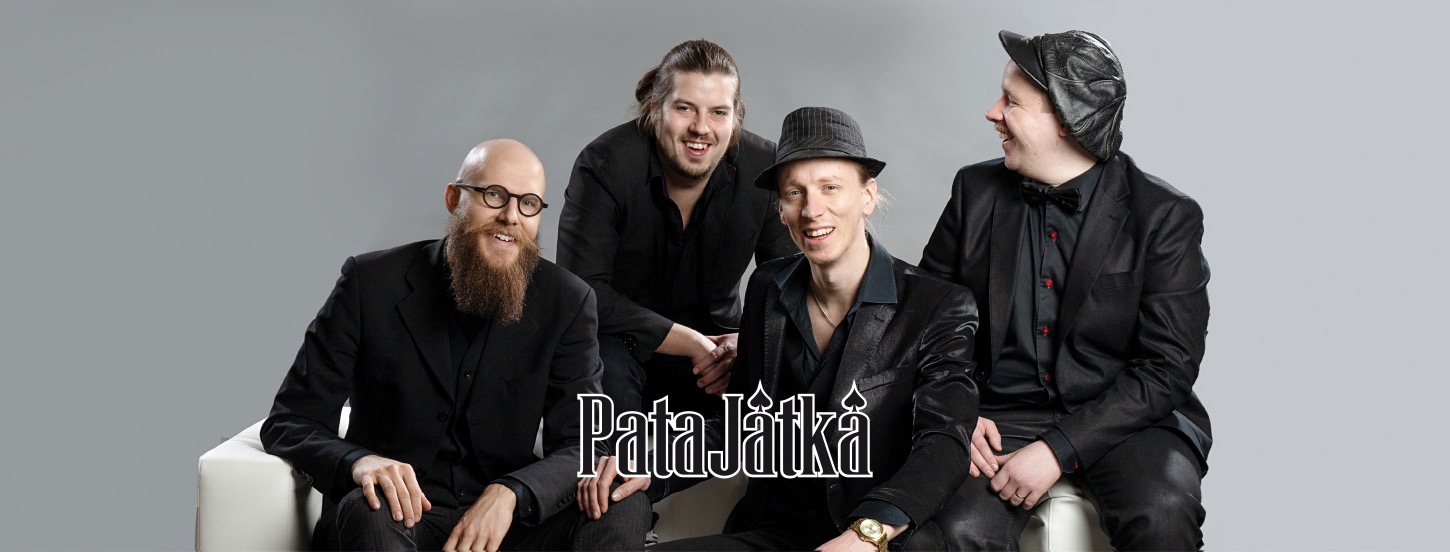 Kuva ja esittely gramofoni.fi